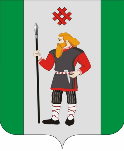 ДУМАКУДЫМКАРСКОГО МУНИЦИПАЛЬНОГО ОКРУГАПЕРМСКОГО КРАЯПЕРВЫЙ СОЗЫВР Е Ш Е Н И Е05.12.2022 												№ 80О принятии проекта решения Думы Кудымкарского муниципального округа Пермского края «Об установлении дополнительных оснований признания безнадежными к взысканию недоимки, задолженности по пеням и штрафам по местным налогам» в первом чтенииДума Кудымкарского муниципального округа Пермского края РЕШАЕТ:1. Принять проект решения Думы Кудымкарского муниципального округа Пермского края «Об установлении дополнительных оснований признания безнадежными к взысканию недоимки, задолженности по пеням и штрафам по местным налогам» в первом чтении.2. Создать рабочую группу по подготовке вышеназванного проекта решения Думы Кудымкарского муниципального округа Пермского края в следующем составе:Петров М.А. – председатель Думы Кудымкарского муниципального округа Пермского края;Зубов Д.Н. -  председатель постоянной комиссии по бюджету, налогам и сборам Думы Кудымкарского муниципального округа Пермского края;Баяндина С. С. - начальник Финансового управления администрации города Кудымкара;Нечаева О.В. - заведующий сектором по юридическим вопросам аппарата Думы Кудымкарского муниципального округа Пермского края.3. Подготовить проект решения Думы Кудымкарского муниципального округа Пермского края до 12 декабря 2022 года.4. Настоящее решение вступает в силу со дня его принятия.Председатель ДумыКудымкарского муниципального округаПермского края                                                                                         М.А. ПетровПриложениек решению Думы Кудымкарского муниципального округа Пермского края					ПРОЕКТ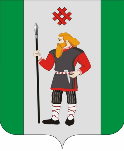 ДУМА КУДЫМКАРСКОГО МУНИЦИПАЛЬНОГО ОКРУГАПЕРМСКОГО КРАЯПЕРВЫЙ СОЗЫВР Е Ш Е Н И Е__.__.2022												№ __Об установлении дополнительных оснований признания безнадежными к взысканию недоимки, задолженности по пеням и штрафам по местным налогамВ соответствии с пунктом 3 статьи 59 Налогового кодекса Российской Федерации, Уставом Кудымкарского муниципального округа Пермского края Дума Кудымкарского муниципального округа Пермского краяРЕШАЕТ:1. Установить следующие дополнительные основания признания безнадежными к взысканию недоимки, задолженности по пеням и штрафам по местным налогам:1.1. смерть физического лица или объявление его умершим в порядке, установленном гражданским процессуальным законодательством Российской Федерации, и неполучение его наследниками в установленном законодательством Российской Федерации порядке свидетельства о праве на наследство в течение трех лет со дня смерти физического лица;1.2. наличие задолженности, числящейся за налогоплательщиками, принудительное взыскание которой по исполнительным документам невозможно по основаниям и срокам, предусмотренным пунктами 3, 4 части 1 статьи 46 и частями 1, 3 статьи 21 Федерального закона от 02.10.2007 № 229-ФЗ «Об исполнительном производстве»;1.3. истечение двух лет с момента образования задолженности физического лица по пеням по местным налогам при отсутствии недоимки по всем налогам, подлежащим уплате налогоплательщиком, а также, если общая сумма задолженности физического лица по пеням по местным налогам суммарно не превышает 500 рублей.2. Списание недоимки по местным налогам, задолженности по пеням и штрафам по этим налогам в случаях, предусмотренных пунктом 1 настоящего решения, производится на основании следующих документов:2.1. при наличии основания, указанного в пункте 1.1. настоящего решения:справки налогового органа по месту учета физического лица (умершего или объявленного умершим) о суммах недоимки, задолженности по пеням и штрафам по местным налогам;сведений о факте смерти физического лица, полученных от органов записи актов гражданского состояния, или копии судебного решения об установлении физического лица умершим;сведений органов (учреждений), уполномоченных совершать нотариальные действия, или нотариусов, занимающихся частной практикой, о том, что в течение трех лет со дня открытия наследства оно не принято наследником;2.2. при наличии основания, указанного в пункте 1.2. настоящего решения:справки налогового органа по месту учета физического лица о суммах недоимки, задолженности по пеням и штрафам по местным налогам;копии постановлений о возвращении исполнительного документа, по которому взыскание не производилось или произведено частично, либо копии постановления об окончании исполнительного производства, вынесенных судебным приставом-исполнителем, акта о наличии обстоятельств, в соответствии с которыми исполнительный документ возвращается взыскателю;2.3. при наличии основания, указанного в пункте 1.3. настоящего решения:справки налогового органа по месту учета физического лица о суммах недоимки по всем налогам, подлежащим уплате налогоплательщиком, и задолженности по пеням, штрафам и процентам по местным налогам.3. Решение о признании безнадежными к взысканию и списании недоимки, задолженности по пеням и штрафам по местным налогам, мобилизуемым на территории Кудымкарского муниципального округа Пермского края, принимается налоговым органом по месту учета налогоплательщика на основании пункта 2 части 2 статьи 59 Налогового кодекса Российской Федерации.4. Рекомендовать Межрайонной инспекции Федеральной налоговой службы № 1 по Пермскому краю:4.1. осуществлять контроль за правильностью списания безнадежных к взысканию недоимки, задолженности по пеням и штрафам по местным налогам по дополнительным основаниям, предусмотренным настоящим решением;4.2. направлять информацию о списании безнадежной к взысканию недоимки, задолженности по пеням и штрафам по местным налогам в Финансовое управление Администрации Кудымкарского муниципального округа Пермского края не позднее 25-го июля – за первое полугодие отчетного периода и 1-го февраля – за второе полугодие отчетного периода.5. Признать утратившим силу:решение Кудымкарской городской Думы от 23.12.2011 № 102 «Об установлении дополнительных оснований признания безнадежными к взысканию недоимки, задолженности по пеням и штрафам по местным налогам»;решение Кудымкарской городской Думы от 27.09.2019 № 68 «О внесении изменений в решение Кудымкарской городской Думы от 23.12.2011 № 102 "Об установлении дополнительных оснований признания безнадежными к взысканию недоимки, задолженности по пеням и штрафам по местным налогам»;решение Думы Кудымкарского муниципального округа Пермского края от 13.05.2022 № 44 «Об установлении дополнительных оснований признания безнадежными к взысканию недоимки, задолженности по пеням и штрафам по местным налогам».6.  Опубликовать настоящее решение в средствах массовой информации: газете «Парма» и «Официальный сайт муниципального образования «Городской округ – город Кудымкар».7. Настоящее решение вступает после его официального опубликования.8. Контроль за исполнением настоящего решения возложить на постоянную комиссию по бюджету, налогам и сборам.Председатель ДумыКудымкарского муниципального округа Пермского краяМ.А. ПетровГлава муниципального округа – глава администрации Кудымкарского муниципального округа Пермского краяН.А. Стоянова